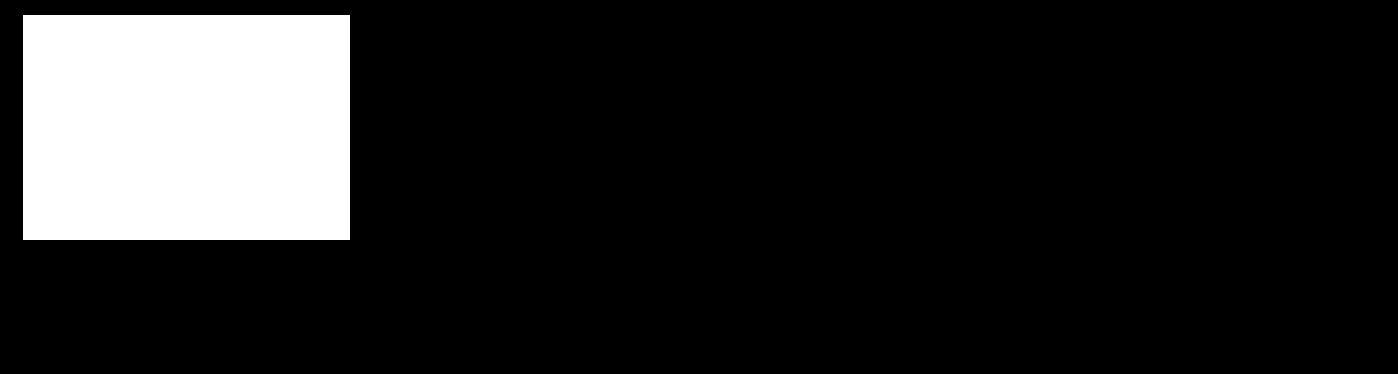 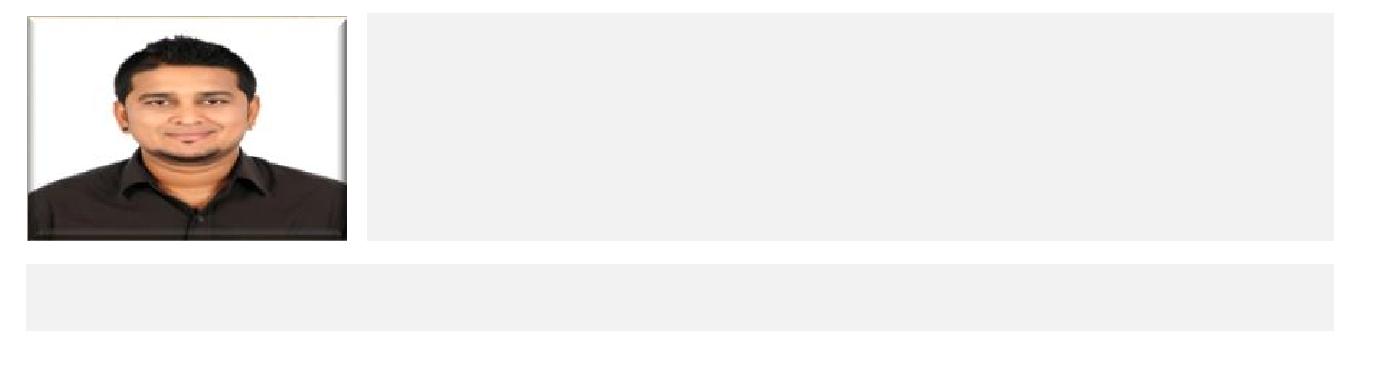 Professional Summary:Very organized and capable Recruitment Specialist with excellent interpersonal skills and the ability to effectively identify screen and help the Hiring Mangers recruit viable applicants. I have excellent oral communication and writing skills and thorough knowledge of effective interview scheduling and screening strategies. I have a Bachelor's degree in Human Resources and more than four years of Recruitment Specialist experience.Core Qualifications:Excellent sourcing and screening skills for potential applicants Superb interpersonal skills Excellent written and oral communication skills Willingness to perform cold calling and other contact methods to attract quality employees Strong ability in Managing Job Advertisements and Coordinating and Scheduling Interviews Work History:Recruitment Analyst	22 Nov 2012 to 31 Mar 2017Accenture	Bangalore, IndiaWorking closely with the Recruitment Business Partners, Responsibilities include:Sourcing top talent utilising sourcing techniques including, direct sourcing, internet mining, social networking and networking with referrals for leads Developing performance profiles for positions to ensure only quality talent is presented to Recruitment Business Partners Providing guidance to hiring managers on sourcing talent, trends, interviewing, HR best practices Respond to Candidate and Hiring Manager queries and support RBPs in delivering high levels of service Writing and Managing Job Advertisements and Scheduling Interviews Phone screening candidate applications against defined criteria and making recommendations to RBP Responsible for processing transactions within SLA complying with internal Quality parameters Maintain manager and employee confidence by keeping human resources information confidential. Ability to train and educate other people Utilising Taleo to ensure that all recruitment activity is accurately tracked and offers to candidates are accurate when requested AccentureService Management AnalystWorking with the Onshore and Offshore Service Delivery Leads, Responsibilities include:Work with onshore personnel in forecasting the supply of work Based on the forecasted supply, work with the offshore management team in resource planning Calculate capacity utilization available in each therapeutic area and take necessary measures to move resources if required Keep a track of production details on daily, monthly and yearly basis and report to management Identify areas of concern and highlight to management Discuss production status in management meetings and other forums like floor announcements Track daily Dashboard details Perform on-boarding and off-boarding activities, as and when required Toyota Motor World Limited	20 Sept 2010 to 1 Oct 2012Sales AdvisorRole and ResponsibilitiesWorking within established guidelines, particularly with the brand Develop knowledge of the product range Capture information, record it accurately and input it according to the company quality standards Handle both incoming sales calls and make outgoing sales call Assisting shoppers to find the goods and products they are looking for Giving advice and guidance on product selection to customers Responsible dealing with customer complaints Be involved in stock control and management PERSONAL ATTRIBUTESGood Judgmental and Problem solving skills when making decisions. Strong interpersonal and communication skills. Detail oriented, dexterous in multi-task. Works effectively individually and with others as a team. Motivated and enthusiastic to learn new skills, industries and markets. Ability to coach develops action plans, which maximizes performance and provide effective feedback. Excellent customer service / support skills, ability to work well under pressure, professional demeanors and strong written and oral communication skills Educational QualificationDeclaration: The above given information is correct to best of my knowledge. I would be happy to provide any further information you may require.Yours Faithfully,Sunil Curriculum VitaeCurriculum VitaeSunil Sunil Dubai                                                                 E-Mail   - sunil.369484@2freemail.com                                                                  E-Mail   - sunil.369484@2freemail.com CourseSchool/CollegeYearSSLCSt Philomena’s School, Mysore2005PUC (Commerce)Vidhya Vikas Educational Trust, Mysore2007Bachelors Degree (BBM)St Philomena’s College, Mysore2010Technical Skills:Computer Knowledge, MS Excel, MS Word, MS PowerPointComputer Knowledge, MS Excel, MS Word, MS PowerPointPersonal DetailsDate of Birth:06th Jan 1988Sex: MaleVisa Status:Tourist VisaMarital Status:SingleLanguages Known: English, HindiHobbies:Riding, Driving, Socializing, Chatting, Playing Cricket & moreRiding, Driving, Socializing, Chatting, Playing Cricket & more